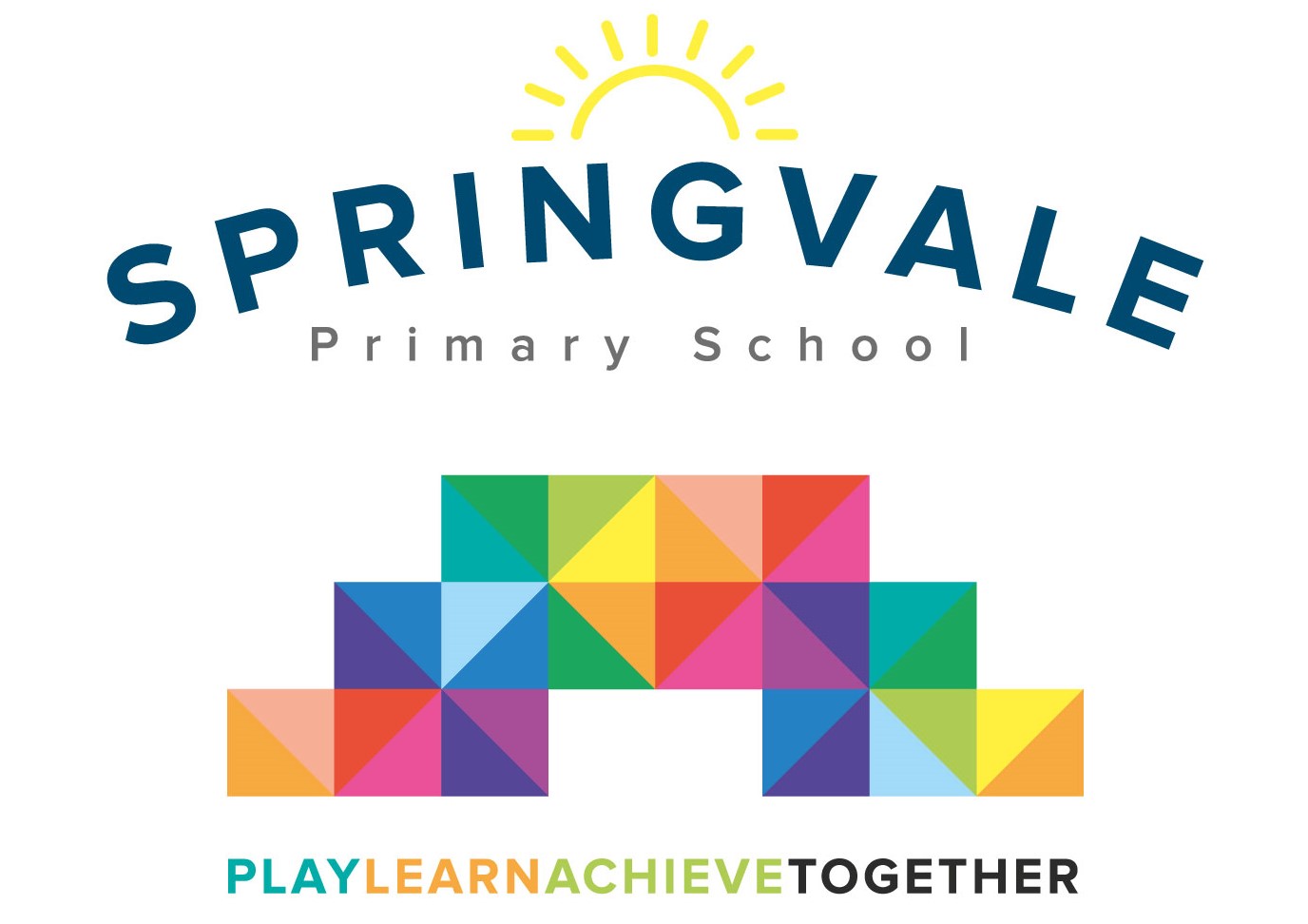 KS2 Girls Football				Monday 28th October 2019I am delighted to confirm that we have set up two football matches next Friday (8th November) against Kings Oak (Wombwell) on their pitch. The matches will kick off at 3.00pm   (development team) and 3.30pm (competitive team). The event will finish at approximately 4pm. The permission slip below must be completed and returned for children to take part or a reply to the emailed version will suffice.Please note the options below and make us aware of your preference. Children require white or black shorts and socks, appropriate footwear, a t-shirt, a warm jacket and a water bottle.  We strongly recommend shin pads are also worn but parents can give permission to play without (see below).  We will give the children a school shirt which must be handed back at the end of the game. We ask for players to bring their own shorts and socks as they get lost easily and are costly to replace.We hope that the children are enjoying football club and are looking forward to the next match!  Please note that children will only represent their school in sporting fixtures if they attending school regularly, working hard and following our ‘Steps to Success’.  I am sure the children will represent their school fantastically well!#PlaytogetherLearntogetherAchievetogetherKind RegardsMr L McClure/Mr L CrossfieldSpringvale FCMy child can take part in the football match and: (please select one)I will collect at 2.15pm and provide transport (please let us know if you have other spaces to help us further)I will meet you there to watch and then transport home at 4pm I will get there to provide transport home at 4pmMy child requires transport and I will collect them from Springvale at 4.30pmAll children should wear shin pads for football matches.Name _______________________________ Class ___________________________Signed by parent _____________________________________